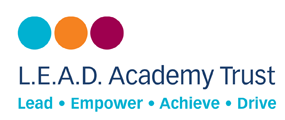 Uplands Junior L.E.A.D. AcademyUniform PolicyPolicy/Procedure management log1. Aims	32. Our Academy’s Legal Duties under the Equality Act 2010	33. Limiting the Cost of School Uniform	34. Expectations for Academy Uniform	45. Expectations for our Academy Community	56. Monitoring arrangements	67. Links to other policies	61. AimsUplands Junior L.E.A.D. Academy is committed to:promoting equalityensuring value for moneyensuring that no pupil is discriminated against due to their religion or belief, economic circumstances, or social and cultural background.committed to developing our pupils’ sense of belonging to our academy. We believe that wearing a smart and practical uniform allows all children, regardless of their backgrounds, to feel equal to their peers and confident in their appearance. It is important for children to wear clothing that is conducive to a successful learning environment, including activity-appropriate clothing, such as sports attire.2. Our Academy’s Legal Duties under the Equality Act 2010The Equality Act 2010 prohibits discrimination against an individual based on the protected characteristics, which include sex, race, religion or belief, disability, pregnancy and gender reassignment. To avoid discrimination, our academy will: Avoid listing uniform items based on sex, to give all pupils the opportunity to wear the uniform they feel most comfortable in or that most reflects their self-identified gender.Make sure that our uniform costs the same for all pupils.Allow all pupils to have long hair (though we reserve the right to ask for this to be tied back) Allow all pupils to style their hair in the way that is appropriate for school yet makes them feel most comfortable. Allow pupils to request changes to swimwear for religious reasons. Allow pupils to wear headscarves and other religious or cultural symbols. Allow for adaptations to our policy on the grounds of equality by asking pupils or their parents to get in touch with Uplands Junior L.E.A.D. (Headteacher), via the school office, who can answer questions about the policy and respond to any requests.  3. Limiting the Cost of School Uniform Uplands Junior L.E.A.D.   Academy has a duty to make sure that the uniform we require is affordable, in line with statutory guidance from the Department for Education on the cost of school uniform. We understand that items with distinctive characteristics (such as branded items, or items that have to have a school logo or a unique fabric/colour/design) cannot be purchased from a wide range of retailers and that requiring many such items limits parents’ ability to ‘shop around’ for a low price.  We will make sure our uniform:Is available at a reasonable cost. Provides the best value for money for parents/carers.We will do this by: Carefully considering whether any items with distinctive characteristics are necessary.Limiting any items with distinctive characteristics where possible Considering cheaper alternatives to school-branded items, such as logos that can be ironed on, as long as this doesn’t compromise quality and durability.Avoiding specific requirements for items pupils could wear on non-school days, such as coats, bags and shoes .Keeping the number of optional branded items to a minimum, so that the academy’s uniform can act as a social leveler. Avoiding different uniform requirements for different year/class/house groupsAvoiding different uniform requirements for extra-curricular activities Considering alternative methods for signaling differences in groups for interschool competitions, such as creating posters or labels Making sure that arrangements are in place for parents to acquire second-hand uniform items. Avoiding frequent changes to uniform specifications and thereby minimising the financial impact on parents of any changesConsulting with parents and pupils on any proposed significant changes to the uniform policy and carefully considering any complaints about the policy.4. Expectations for Academy Uniform4.1 Our Academy Uniform4.2 Where to purchase uniformIf you wish to purchase the items above from the Uniform Direct, Humberstone Gate There is NO expectation that the uniform is purchased from the shop or that it has to have the logo.We offer secondhand uniform. Please ask at the school office.  Any uniform that is of good quality, that parents wish to donate, would be gratefully received.5. Expectations for our Academy Community 5.1 PupilsPupils are expected to wear the correct uniform at all times (other than specified non-school uniform days) while:On the school premisesTravelling to and from school At out-of-school events or on trips that are organised by the school, or where they are representing the school (if required)Pupils are also expected to contact Mrs Carlisle, if they want to request an amendment to the uniform policy in relation to their protected characteristics. 5.2 Parents and carersParents and carers are expected to make sure their child has the correct uniform and PE kit, and that every item is: Clean Clearly labelled with the child’s name In good condition  Parents are also expected to contact Mrs Carlisle if they want to request an amendment to the uniform policy in relation to:Their child’s protected characteristicsThe cost of the uniform Parents are expected to lodge any complaints or objections relating to the school uniform in a timely and reasonable manner. Disputes about the cost of the uniform will be: Resolved locally Dealt with in accordance with our academy complaints policy The school will work closely with parents to arrive at a mutually acceptable outcome. 5.3 Staff Staff will closely monitor pupils to make sure they are in correct uniform. They will give any pupils and families breaching the uniform policy the opportunity to comply, but will follow up with the headteacher if the situation doesn’t improve. Ongoing breaches of our uniform policy will be dealt with by requesting the parent/carer brings in the correct uniform. If this is not followed, the academy will lend the pupil the correct item of clothing to wear for that day. In cases where it is suspected that financial hardship has resulted in a pupil not complying with this uniform policy, staff will take a mindful and considerate approach to resolving the situation. 6. Monitoring arrangements This policy will be reviewed every three years. 7. Links to other policies This policy is linked to our:Behaviour policyEquality information and objectives statement Anti-bullying policy Complaints policyDocument nameUniform PolicyAuthorHelen TunneyDate approvedDate issuedSeptember 2023Date of reviewSeptember 2024ItemPurchased FromOther NotesBlue sweatshirt/jumper or cardiganAvailable from Uniform Direct, Humberstone Gate with a school logo, or plain from any high street shopPlain white polo or collared shirt Available from any high street shopGrey/black trousers or skirtAvailable from any high street shopBlack smart shoesAvailable from any high street shopNo brand logos or coloured shoesPE KitWe have a set (T-shirt/shorts/PE bag) available to buy from Uniform Direct, Humberstone Gate, or available from any high street shopBlack or navy plain shortsAvailable from any high street shopBlue plain t-shirtAvailable from any high street shop Black or navy plain sweatshirt or hoodieAvailable from any high street shopNo brand logos.For when weather is colderBlack or navy plain trackies or leggingsAvailable from any high street shopTrainers/plimsollsAvailable from any high street shopBook BagAvailable from Uniform Direct, Humberstone Gate with a school logo, or plain from any high street shopThis is not a requirement to have, and parents may choose to only use a school bag/rucksackExtra pair of old shoesDuring the winter, we try to utilise the field as much as possible. If parents’ wish to send a pair of old shoes for the pupils to keep at school, and don’t mind them getting dirty, then they may.Swimming costume/trunksSwimming costume – one pieceTrunks Pupils go swimming usually in year 4Earrings- small stud earringsMetal, one per ear.For health and safety reasons we cannot permit hoop or drop earrings.No earrings or jewellry is to be worn at PE.JewelleryWatches are permitted but not smart watches.Make-upNo make-up, including nail varnish is permittedHairstyleNo extreme haircuts or colours are permitted.